Филиал МАУ ДО «Сорокинский центр развития ребенка – детский сад №1»--«Сорокинский центр развития ребенка – детский сад № 2»       Конспект квест - игры по экологии «По лесным тропинкам»Подготовила: воспитательХасанова Елена СергеевнаСело Большое Сорокино, 2019Цель: Создание условий для воспитания у детей позитивного эмоционально – ценностного отношения к окружающему миру, экологической и духовно – нравственной культуры.Задачи:1. Уточнить и обобщить представления детей о разнообразном значении леса в жизни человека, закрепить полученные знания об обитателях леса.2. Развивать устойчивый интерес к природе родного края, внимание, логическое мышление, умение работать в группах.3. Воспитывать у детей желание беречь природу, способствовать осмыслению своего места в ней, ответственность за сохранения красоты и богатства родной природы.Материалы и оборудование:Интерактивная доска, компьютерПодготовительная работа:Дети заранее разучивают песню «Вместе весело шагать».
Ход занятия.п/пСлайд1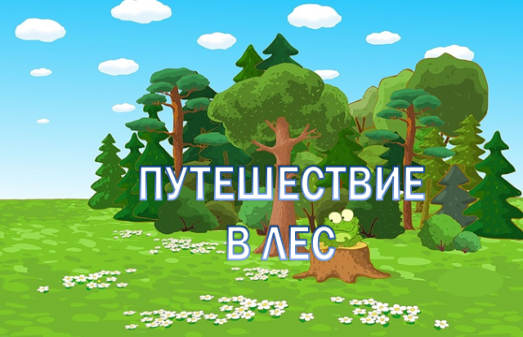 В: Ребята, сегодня нас ждёт увлекательное путешествие по лесным тропинкам. Во время прогулки мы будем делать остановки, где вам предстоит выполнять различные задания, которые приготовил для вас Старичок-лесовичок. После каждого выполненного задания вы будете получать конверт, а что в нём, вы узнаете в конце игры. (Переход на следующий слайд по щелчку мыши)2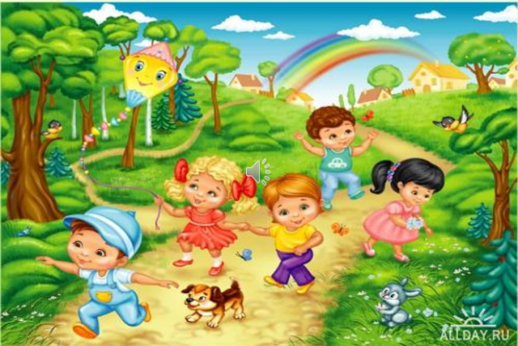 В: Итак, в путь! Преодолеть все трудности, сделать дорогу весёлой и радостной нам поможет песня. (Дети исполняют песню «Вместе весело шагать» («Минусовка») заиграет по щелчку мыши на изображение нот, переход на следующий слайд по кнопке «далее»)3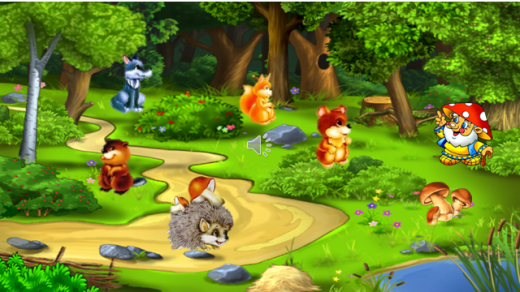 В: Вот мы и в лесу. Нас встречает Старичок - лесовичок. Какая красота! А какие песни! Давайте остановимся ненадолго и послушаем эти замечательные голоса. (Звуки леса) 4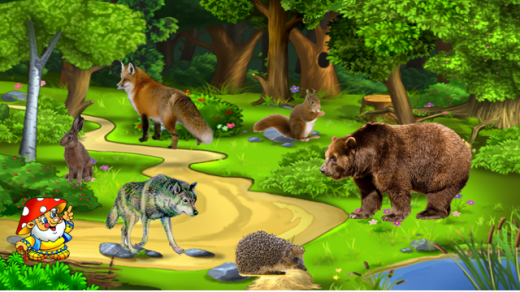 В: Остановка первая. Задание от Старичка - лесовичка: отгадайте животных, которые обитают в лесу.(дети отгадывают загадку и на экране появляется изображение животного)Хитрая плутовка, Рыжая головка, Хвост пушистый — краса! А зовут её ...ЛисаСердитый недотрога Живёт в глуши лесной. Иголок очень много, А нитки ни одной.ЁжС ветки на ветку, Быстрый как мяч, Скачет по лесу рыжий циркач. Вот на лету он шишку сорвал, Прыгнул на ствол. И в дупло убежал.БелкаСеровато, зубовато, По полю рыщет, Телят, ягнят ищет.ВолкХозяин лесной Просыпается весной, А зимой, под вьюжный вой, Спит в избушке снеговой.МедведьУгадайте, что за шапка. Меха целая охапка. Шапка бегает в лесу, У кустов грызёт кору.ЗаяцМолодцы! Всё правильно отгадали. И вот вам первый конверт.5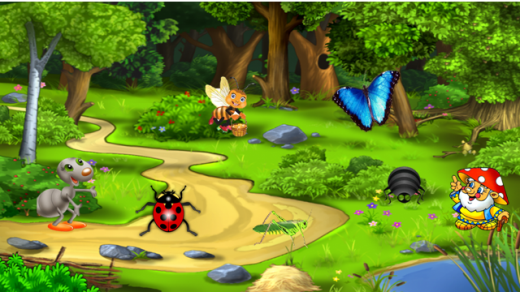 В: На этой полянке спрятались насекомые. Давайте узнаем, какие?1. Прыгает пружинка-Зелененькая спинка- Сверху на серединку, С травинки на былинку,С ветки на тропинку. (Кузнечик)2. Спал цветок и вдруг проснулся — Больше спать не захотел. Шевельнулся, встрепенулся, Взвился вверх и улетел. Бабочка3. Домовитая хозяйка Летает над лужайкой,Похлопочет над цветком-Он поделится медком.(Пчела)4. Красненькие крылышки, черные горошки.Кто это гуляет по моей ладошке?Божья коровка5. На поляне возле елокДом построен из иголок.За травой не виден он,А жильцов в нем миллион.(Муравей)Ползла букашка По большой ромашке. Но вспорхнула второпях И запуталась в сетях. Угадайте, дети: Кто расставил сети? ПаукУмницы! Старичок-лесовичок передает вам еще один конверт за ваши правильные ответы.6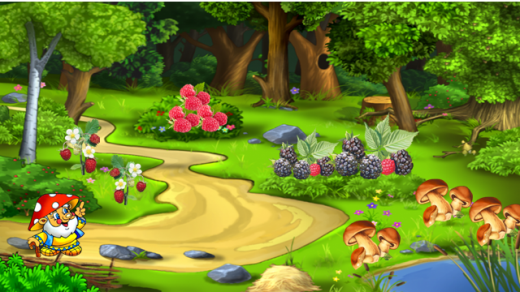 В. А на этой полянке старичок-лесовичок приготовил для вас вкусные загадки. Угадайте, чем лес может нас угостить?1. Под сосною у тропинкиКто стоит среди травы?Ножка есть, но нет ботинка.Шляпка есть- нет головы.(Гриб) 2. Бусы красные висят,Из кустов на нас глядят.Очень любят бусы этиРебятишки и медведи.(Малина)3. Я капелька лета на тоненькой ножке,Плетут для меня кузовки и лукошки.Кто любит меня, тот и рад поклониться,А имя дала мне родная землица.(Земляника)4. Вкус у ягоды хорош,А сорви её поди-ка:Куст в колючках, словно ёж-Вот и назван….(Ежевика)Ой, какие сладкие отгадки. Все правильно- и вы получаете следующий конверт.7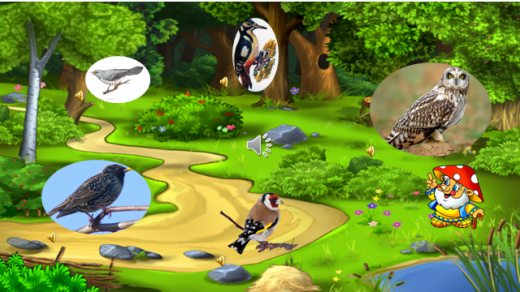 В: Мы добрались до следующей остановки. Ребята, жители леса приготовили для вас небольшой концерт. Попробуйте назвать всех исполнителей.КукушкаДятелСоваКукушкаЩеголСорока.(Звучат голоса птиц. Затем по щелчку появляется птичка.)Какие вы внимательные. Старичок-лесовичок очень рад и передает вам еще конверт.8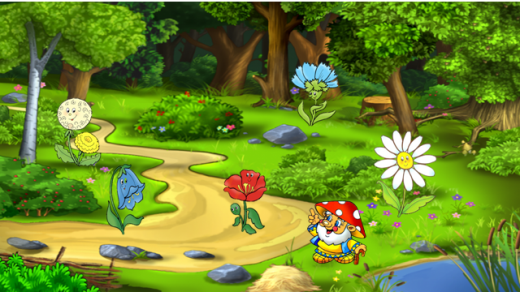 Следующая остановка-красивая полянка! Угадайте, чем Старичок-лесовичок решил порадовать ваши глазки?1. Золотой и молодойЗа неделю стал седой,А денечка через дваОблысела голова,Сапрячу- ка в карманчикБывший …(Одуванчик)2. В лесу кудряшка-Белая рубашка,Сердечко золотое.Что это такое?(Ромашка)3. Колосится в поле рожь.Там, во ржи, цветок найдешь.Ярко-синий и пушистый,Только жаль , что не душистый.(Василек)4. Я в траве густой расту,Огоньком на ней цвету.Семена коль соберут,Пирожки вам испекут. (Мак)5. Синенький звонок висит,Никогда не зазвенит.(Колокольчик)Конечно, это цветы. А за правильные ответы - еще один конверт.9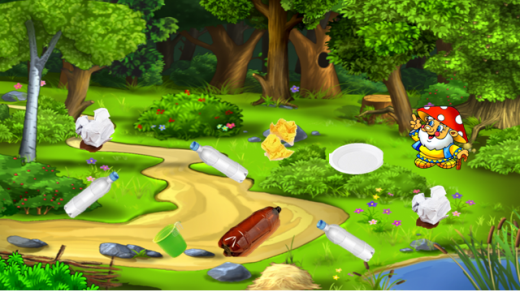 Ой, ребята, посмотрите. На этой полянке никто не живет, ничего не растет. Интересно, почему? Правильно, здесь ничего нет, потому что вся полянка завалена мусором, а животные и растения не могут расти там, где все загрязненно. Давайте поможем лесу. А как мы можем это сделать? Конечно, убрать весь мусор. (дети собирают мусор с ковра, а на экране по щелчку мышки мусор исчезает)А вот и старичек-лесовичок появился- он говорит вам «Спасибо!»И за это вам конверт.10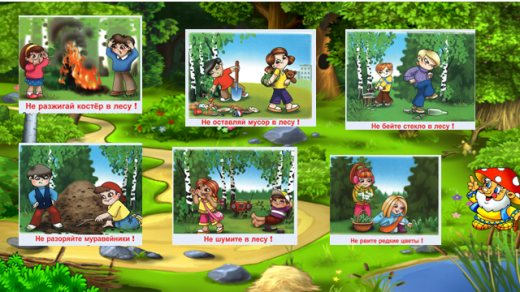 В: Гуляя по лесу, наслаждаясь его звуками, красками, вдыхая чистый ароматный воздух, человек становится здоровее. Богат и разнообразен мир наших лесов, он хранит много секретов, которые человеку ещё не удалось разгадать. Но, к сожалению, с каждым годом леса беднеют. Становится меньше животных, исчезают растения. Многие из тех, что раньше встречались часто, сейчас почти исчезли, а есть и такие, которых и вовсе не стало. Что будет с природой дальше, зависит от нас. Давайте об этом помнить и стараться сделать всё, чтобы сохранить её красоту.Правила поведения в лесу.(Дети называют правила поведения в лесу, а на экране появляется соответствующая картинка.)11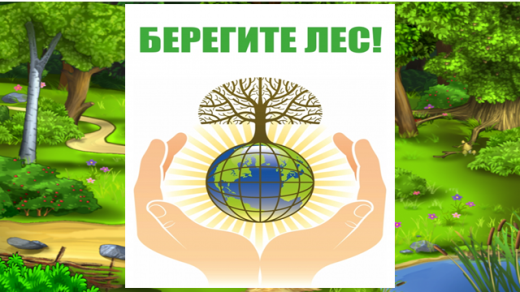 Наше путешествие подходит к концу. Но у нас остались конверты, которые вы получили за правильно выполненные задания. Посмотрите, что там такое. (Дети открывают конверты и находят там фрагменты плаката) Ой, это пазлы какой-то картинки. Сложите все части правильно, и вы увидите, какое передал вам Старичок - лесовичок. (Дети собирают картинку) Что же у вас получилось? А получился плакат - «Берегите лес» (На экране появляется плакат «Берегите лес»)Это старичек - лесовичек напоминает нам, что нужно беречь и охранять лес.У леса открытая душа, он прекрасен и щедр, его гостеприимству нет предела! Давайте станем его защитниками!